- OP JOUW SCHOOL -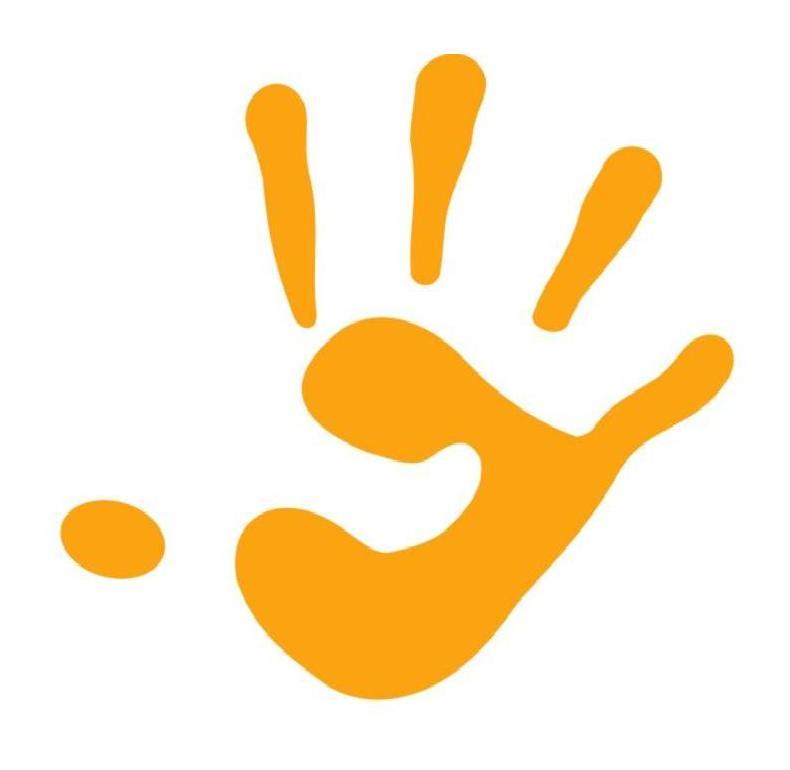 •Duim: waar ben je trots op? •Wijsvinger: waar wil je naar toe? •Middelvinger: waar ben je niet tevreden over? •Ringvinger: waar ben je trouw aan? •Pink: waar wil je in groeien?